M A SAMI AMER QURESHI                       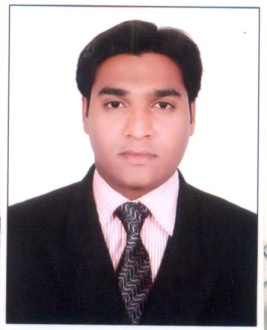 Electronics & Instrumentation EngineerLocation	:	Dubai, UAEEmail	         	: 	93qureshi@gmail.com   Contact No. 	: 	+971-527048806  -------------------------------------------------------------------------------------------------------------------------------------CAREER OBJECTIVE :To accelerate my pace towards the growth of the organization by riding on my strength and to make innovations with my talented skills. Seeking a Job offering excellent growth prospects in any industry, wherein I can apply my skills acquired through education and experience.-------------------------------------------------------------------------------------------------------------------------------------WORKING EXPERIANCE :         Worked as a Graduate Engineer in Sujana Metal Products Private Limited,Chennai,India.  Worked from June 2011 to November2012.WORK EXPERIENCE INCLUDESField Instruments Calibration and Maintainance.Worked on the Operation and Maintainance of 3.6KV VCB and Feeders.Maintainance of Induction Motors, DC Motors and Transformer(33KV).Servicing and Maintainance of H.T.Yard and TMT Pump House.Worked on the Single and Three Phase Power Supply and Transmission.Trained in Operation of Man Machine Interface (MMI) Independently.Worked on Servicing  of 300-350KW Italian and Indian made DC Motor.Woked on the ERP Software .Measuring,Testing and Servicing of Induction Motor and DC Motor by using                                 	Test lamp,Ammeter,Wattmeter,Megger and other Useful Instrument.Maintainance of Furance,Hot shear and Cold shear Machine by using Temperature and Pressure measurig devices and other useful tools.I/P Converters, Limit switches, Air  Pressure  Regulators, Pressure gauges, Temperature Gauges, etc.   TRAININGS  COURSES & PARTICIPATING EVENTS :Allen Bradley (SLC-500) Certificate Course in Industrial Automation with PLC, Process Instrumentation and Control from Advance Training Institute (ATI-EPI), Ramantapur, Hyderabad, A.P, India.Embeded System, participated in the work Shop conducted by krest technology on Embeded System-------------------------------------------------------------------------------------------------------------------------------------EDUCATIONAL PROFILEBachelor of Engineering, (Electronics and Instrumentation Engineering), June 2011, MuffakhamJah College Of Engineering And Technology, Hyderabad, India. Achieved 74.2%Diploma (Electronics and Instrumentation), April 2008, Quli Qutub Shah Government Polytecnic  college,   State Board of Technical Education and Training(SBTET),Hyderabad A.P India. Achieved 72%.Matriculation (S.S.C), March 2005, S.t Marks Boys Town High School, State Board of Secondary Education, Hyderabad, A.P, India Achieved 73%.---------------------------------------------------------------------------------------------------------------------------------------ACADEMIC PROJECT:Title			: Health Monitoring System by using GPS and GSM ModemInstitute		: Sooxma TechnologyDuration 		: 3 monthsDescription	 	: The project aims in designing a system which is capable of               tracking the location of Cardiac Patients and also monitoring the heart rate and alerts in case of emergency through SMS to predefined numbers. This project aims in sending alert messages in emergency times, i.e. when a person is alone at home or traveling and his heartbeat or body temperature rises or lowers then alerting messages will be send to the mobile phone. the message consist of location of the person also.Here we get the alerting message from GSM modem and location of that person can be find with  the help of GPS.TECHNICAL SKILLSMS Office-Word,Power point and ExcelLabVIEWPLC  Programming-RS Logix 500MATLAB-2008Keil  CompilerMultisim SimulationERP (Enterprise Resource Planning)PERSONAL SKILLS :Dedicated and sincere towards given assignment.Can posses work in any type of working environment.Having good understanding of core Instrumentation subjects like Process control, Automation in PLC and SCADA, Embedded systems, Sensors and Transducers.Effective communicator and excellent leadership Quality.Responsible, Open Minded and Fast LearnerSelf Motivated.-------------------------------------------------------------------------------------------------------------------------------------PERSONAL PROFILE :Name	 		:  M A SAMI AMER QURESHI	Father’s Name 	:  M A LATEEF QURESHIDate of Birth 		:  12th SEPTEMBER, 1988Sex			:  MaleNationality 		: INDIANPassport Number     	:  J 1234951Passport Expiry        	:  13th OCTOBER2020Visa Status 		:  VISIT VISA (23 Dec2012)Marital Status		:  SINGLE----------------------------------------------------------------------------------------------------------------------------------DECLARATION: I hereby declare that the above-mentioned information is correct up to my knowledge and I bear the responsibility for the correctness of the above-mentioned particulars.                                                                     (M A SAMI AMERQURESHI)